EK-5DEĞERLER EĞİTİMİ PROJESİ WEB SAYFASI BİLGİ FORMUCUMHURİYET MESLEKİ VE TEKNİK ANADOLU LİSESİDEĞERLER EĞİTİMİ PROJESİ WEB SAYFASI BİLGİ FORMUCUMHURİYET MESLEKİ VE TEKNİK ANADOLU LİSESİDEĞERLER EĞİTİMİ PROJESİ WEB SAYFASI BİLGİ FORMUCUMHURİYET MESLEKİ VE TEKNİK ANADOLU LİSESİDEĞERLER EĞİTİMİ PROJESİ WEB SAYFASI BİLGİ FORMUCUMHURİYET MESLEKİ VE TEKNİK ANADOLU LİSESİEK-5DEĞERLER EĞİTİMİ PROJESİ WEB SAYFASI BİLGİ FORMUCUMHURİYET MESLEKİ VE TEKNİK ANADOLU LİSESİDEĞERLER EĞİTİMİ PROJESİ WEB SAYFASI BİLGİ FORMUCUMHURİYET MESLEKİ VE TEKNİK ANADOLU LİSESİDEĞERLER EĞİTİMİ PROJESİ WEB SAYFASI BİLGİ FORMUCUMHURİYET MESLEKİ VE TEKNİK ANADOLU LİSESİDEĞERLER EĞİTİMİ PROJESİ WEB SAYFASI BİLGİ FORMUCUMHURİYET MESLEKİ VE TEKNİK ANADOLU LİSESİEK-5DEĞERLER EĞİTİMİ PROJESİ WEB SAYFASI BİLGİ FORMUCUMHURİYET MESLEKİ VE TEKNİK ANADOLU LİSESİDEĞERLER EĞİTİMİ PROJESİ WEB SAYFASI BİLGİ FORMUCUMHURİYET MESLEKİ VE TEKNİK ANADOLU LİSESİDEĞERLER EĞİTİMİ PROJESİ WEB SAYFASI BİLGİ FORMUCUMHURİYET MESLEKİ VE TEKNİK ANADOLU LİSESİDEĞERLER EĞİTİMİ PROJESİ WEB SAYFASI BİLGİ FORMUCUMHURİYET MESLEKİ VE TEKNİK ANADOLU LİSESİEK-5DEĞERLER EĞİTİMİ PROJESİ WEB SAYFASI BİLGİ FORMUCUMHURİYET MESLEKİ VE TEKNİK ANADOLU LİSESİDEĞERLER EĞİTİMİ PROJESİ WEB SAYFASI BİLGİ FORMUCUMHURİYET MESLEKİ VE TEKNİK ANADOLU LİSESİDEĞERLER EĞİTİMİ PROJESİ WEB SAYFASI BİLGİ FORMUCUMHURİYET MESLEKİ VE TEKNİK ANADOLU LİSESİDEĞERLER EĞİTİMİ PROJESİ WEB SAYFASI BİLGİ FORMUCUMHURİYET MESLEKİ VE TEKNİK ANADOLU LİSESİEK-5DEĞERLER EĞİTİMİ PROJESİ WEB SAYFASI BİLGİ FORMUCUMHURİYET MESLEKİ VE TEKNİK ANADOLU LİSESİDEĞERLER EĞİTİMİ PROJESİ WEB SAYFASI BİLGİ FORMUCUMHURİYET MESLEKİ VE TEKNİK ANADOLU LİSESİDEĞERLER EĞİTİMİ PROJESİ WEB SAYFASI BİLGİ FORMUCUMHURİYET MESLEKİ VE TEKNİK ANADOLU LİSESİDEĞERLER EĞİTİMİ PROJESİ WEB SAYFASI BİLGİ FORMUCUMHURİYET MESLEKİ VE TEKNİK ANADOLU LİSESİOKULUN ADIOKULUN ADIOKULUN ADICUMHURİYET MESLEKİ VE TEKNİK ANADOLU LİSESİCUMHURİYET MESLEKİ VE TEKNİK ANADOLU LİSESİSINIFISINIFISINIFI9-10-11-129-10-11-12İŞLENEN FAALİYETİŞLENEN FAALİYETİŞLENEN FAALİYETSAYGISAYGIİŞLENEN ALT FAALİYETİŞLENEN ALT FAALİYETİŞLENEN ALT FAALİYETVatan Ve  Millet Sevgisi, Devlet Büyüklerine SaygıVatan Ve  Millet Sevgisi, Devlet Büyüklerine SaygıYAPILAN ETKİNLİK ADIYAPILAN ETKİNLİK ADIYAPILAN ETKİNLİK ADISaygı Kavramının Özümsetilmesi Milli Değerlerimize Sahip ÇıkmaSaygı Kavramının Özümsetilmesi Milli Değerlerimize Sahip ÇıkmaKATILIMCI ÖĞRENCİ SAYISIKATILIMCI ÖĞRENCİ SAYISIKATILIMCI ÖĞRENCİ SAYISI400400KATILIMCI VELİ SAYISIKATILIMCI VELİ SAYISIKATILIMCI VELİ SAYISI22KATILIMCI ÖĞRETMEN SAYISIKATILIMCI ÖĞRETMEN SAYISIKATILIMCI ÖĞRETMEN SAYISI22ETKİNLİK FOTOĞRAFLARIETKİNLİK FOTOĞRAFLARIETKİNLİK FOTOĞRAFLARIETKİNLİK FOTOĞRAFLARIETKİNLİK FOTOĞRAFLARI29 Ekim Cumhuriyet Bayramı Kutlama Etkinlikleri10 Kasım Atatürk’ü Anma Etkinlikleri29 Ekim Cumhuriyet Bayramı Kutlama Etkinlikleri10 Kasım Atatürk’ü Anma Etkinlikleri29 Ekim Cumhuriyet Bayramı Kutlama Etkinlikleri10 Kasım Atatürk’ü Anma Etkinlikleri29 Ekim Cumhuriyet Bayramı Kutlama Etkinlikleri10 Kasım Atatürk’ü Anma Etkinlikleri29 Ekim Cumhuriyet Bayramı Kutlama Etkinlikleri10 Kasım Atatürk’ü Anma Etkinlikleri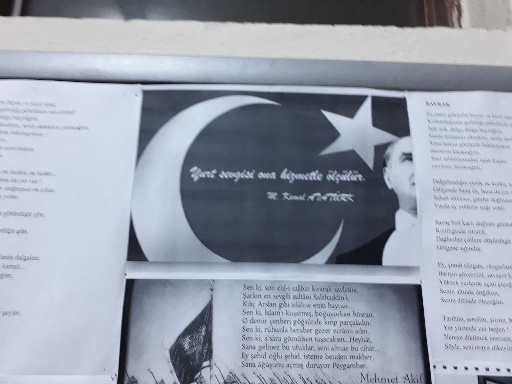 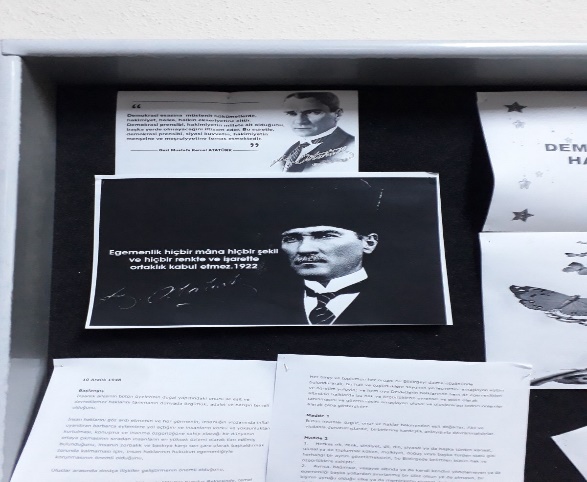 ETKİNLİK HAKKINDA KISA BİLGİ: ETKİNLİK HAKKINDA KISA BİLGİ: Yukarıda belirtilen etkinlikler veliler, okul idarecileri ve öğretmenlerinin katkıları ile başarılı bir şekilde gerçekleştirildi.Yukarıda belirtilen etkinlikler veliler, okul idarecileri ve öğretmenlerinin katkıları ile başarılı bir şekilde gerçekleştirildi.Yukarıda belirtilen etkinlikler veliler, okul idarecileri ve öğretmenlerinin katkıları ile başarılı bir şekilde gerçekleştirildi.ETKİNLİK SONRASI ÖĞRENCİ KAZANIMLARI: ETKİNLİK SONRASI ÖĞRENCİ KAZANIMLARI: Öğrencilere hedeflenen kazanımlar kazandırıldı.  Rapor halinde okul idaresine sunuldu.Öğrencilere hedeflenen kazanımlar kazandırıldı.  Rapor halinde okul idaresine sunuldu.Öğrencilere hedeflenen kazanımlar kazandırıldı.  Rapor halinde okul idaresine sunuldu.